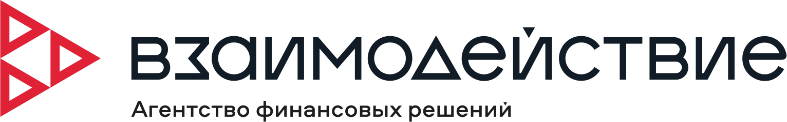 Информация о способах защиты прав получателя финансовой услуги, включая информацию о наличии возможности и способах досудебного урегулирования спора, в том числе о процедуре медиации (при наличии соответствующего условия в договорах об оказании финансовых услуг)Защита прав получателя финансовой услуги обеспечивается на законодательном уровне: 1. Федеральным законом от 03.07.2016 № 230-ФЗ "О защите прав и законных интересов физических лиц при осуществлении деятельности по возврату просроченной задолженности и о внесении изменений в Федеральный закон "О микрофинансовой деятельности и микрофинансовых организациях"), 2. Законом РФ от 07.02.1992 № 2300-1 (ред. от 03.07.2016) "О защите прав потребителей", а также «Базовым стандартом защиты прав и интересов физических и юридических лиц-получателей финансовых услуг, оказываемых членами саморегулируемых организаций в сфере финансового рынка, объединяющих микрофинансовые организации», утвержденный Банком России «22» июня 2017 года (далее – Стандарт).3. Федеральным законом от 4 июня 2018 г. N 123-ФЗ "Об уполномоченном по правам потребителей финансовых услуг" В случае возникновения просроченной задолженности по договору потребительского займа получатель финансовой услуги (его правопреемник, представитель) вправе обратиться в микрофинансовую организацию с заявлением о реструктуризации задолженности в порядке досудебного урегулирования спора. В случае получения заявления о реструктуризации задолженности, возникшей по договору потребительского займа, микрофинансовая организация обязана рассмотреть такое заявление и проанализировать приведенные в заявлении факты, а также подтверждающие такие факты документы и в течение 12 рабочих дней с даты регистрации заявления в «Журнале регистрации обращений» направить ответ. На основании рассмотренного заявления и с учетом проведенного анализа предоставленных подтверждающих документов микрофинансовая организация принимает решение о реструктуризации задолженности по договору потребительского займа либо об отказе в удовлетворении заявления и направляет получателю финансовой услуги ответ с указанием своего решения по заявлению о реструктуризации. Способы досудебного урегулирования:  заключение Соглашения о приостановлении начислении процентов за пользование займом и по штрафным санкциям, с учетом частичной оплаты задолженности;  заключение Соглашения о реструктуризации задолженности, с учетом частичной оплаты задолженности. Процедура медиации возможна в рамках досудебного урегулирования спора при наличии соответствующего условия в договорах об оказании финансовых услуг и в случае согласия обеих сторон.   В случае нарушения прав и интересов в ходе исполнения обязанностей по договору займа получатель финансовой услуги вправе обратиться с иском в федеральный суд общей юрисдикции по месту нахождения ответчика (либо в суд, согласной установленной в соответствующем договоре займа договорной подсудности).В целях досудебного урегулирования спора, получатель финансовой услуги вправе сообщить (направить обращение) в письменной форме (либо в электронном виде) о нарушении своих прав в Сибирское главное управление Центрального банка России или саморегулируемую организацию, членом которой является ООО МКК «ВЛИЯНИЕ ЗАПАДА», а также в службу финансового уполномоченного в сфере финансовых услуг в рамках требований  Федерального закона от 4 июня 2018 г. N 123-ФЗ "Об уполномоченном по правам потребителей финансовых услуг".В случае нарушения сроков возврата основной суммы долга и (или) уплаты процентов по договору займа, Компания доводит до сведения получателя финансовой услуги способом, предусмотренным в соответствующем договоре займа, претензию для разрешения спора в досудебном порядке, в которой указывается следующая информация: - размер и структура текущей задолженности получателя финансовой услуги на дату составления претензии;- способ(ы) оплаты задолженности; - последствия неисполнения получателем финансовой услуги своих обязательств до указанного в претензии срока; -способы внесудебного разрешения спора, в том числе возможность использования процедуры медиации (при наличии в договоре займа медиативной оговорки).  В случае если в течение 30 (тридцати) календарных дней с даты направления претензии Компанией получателю финансовой услуги, обязательства, указанные в претензии, не будут должным образом исполнены получателем финансовой услуги, Компания вправе обратиться в суд с соответствующим требованием.Контактная информация по контролирующим органам, по головному офису Компани, а также по уполномоченному по правам потребителей финансовых услуг:Сибирское главное управление Центрального Банка Российской Федерации (Банк России), расположенное по адресу: 630099, город Новосибирск, Красный проспект, 27, тел. (383) 222-31-00, факс 227-81-05, официальный сайт: www.cbr.ru.Общество с ограниченной ответственностью микрокредитная компания «ВЛИЯНИЕ ЗАПАДА», расположенная по адресу: 630005, город Новосибирск, ул. Каменская, 51, тел. 88005000301, 8(383)3100001, официальный сайт: sfgroup.ru Саморегулируемая организация Союз «Микрофинансовый Альянс «Институты развития малого и среднего бизнеса», расположенную по адресу:  125367, г. Москва, Полесский проезд 16, стр.1, оф.308Эл. почта: info@alliance-mfo.ru Телефон: 8 (800) 555-24-99 (бесплатный звонок по России), 8 (499) 322-46-77, 8 (843) 212-15-25, 8 (965) 321-19-88Служба финансового уполномоченного в сфере финансовых услуг, расположенная по адресу: 119017, г. Москва, Старомонетный пер., дом 38, тел. (800) 200-00-10, сайт: finombudsman.ruКроме того, обратиться за защитой своих прав как получателя финансовой услуги при возникновении просроченной задолженности возможно: - Центр телефонного обслуживания ФССП России: 8 800 250 39 32 (звонок бесплатный);- Факс для приема обращений граждан: (495) 620 65 37; - Посредство обращения в электронном виде: http://fssprus.ru/form/,